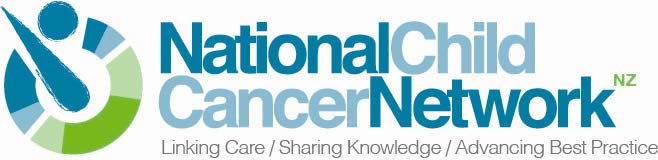 Pacific Working Group Meeting19 November  2015: 0930-1130Venue: Videoconference   AGENDAInvited:	 Lochie Teague, Peter Bradbeer, Jane Skeen, Scott Macfarlane, Melissa Wilson, Chrissy Bond, Rob Corbett, Simon Lala, Bridget Smith, Janet Masina  Michael Sullivan  Apologies:   Minutes previous meeting  27/08/15Matters arising Capability/capacity in Pacific  	Fiji	-Workforce-Community nurse position (Lautoka)- Pharamaceuticals- Early warning signs- launched September 2015- Plan for 2016	Tonga -  Workforce- Plan for 2016	Samoa- Workforce- Laboratory support- Peter- Pharamaceuticals- Plan for 2016Nursing credentialing/Practice validation - Chrissy and Bridget                                                                                Pacific child cancer registration- MichaelProtocol development – Neuroblastoma/Hepatoblastoma/NHL/EwingsGuideline development- Nutrition- ChrissyEarly warning signs- Vanuatu and CooksEarly warning signs for NZMaori, Tongan, Samoan, Fijian. Cook Island- Whanau ora/PHOsParent support	 -Simon to reportSIOP/CCI/WHO meeting – mid 2016Next meeting  